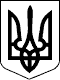 79  СЕСІЯ  ЩАСЛИВЦЕВСЬКОЇ СІЛЬСЬКОЇ РАДИ7 СКЛИКАННЯРІШЕННЯ12.11.2018р.                                    №  1323с. Щасливцеве                                                       Про затвердження проекту землеустрою щодо відведення земельної ділянки в оренду        Розглянувши заяву  АТ «Херсонобленерго»  проект землеустрою щодо відведення земельної ділянки в оренду, керуючись ст.ст. 12,123,124,186 Земельного кодексу України, ст. 26 Закону України «Про місцеве самоврядування в Україні» сесія сільської радиВИРІШИЛА:1.Затвердити АТ  «Херсонобленерго» проект землеустрою щодо відведення земельної ділянки (кадастровий номер 6522186500:04:001:1229) строком на 49 років для установки КТП-10/0,4кВ загальною площею  (код цільового призначення 16.00), розташованої за адресою селище Приозерне Генічеського р-ну Херсонської області для розвантаження ЗТП-765.  2.Контроль за виконанням рішення покласти на комісію з питань регулювання земельних відносин та охорони навколишнього середовища.Сільський голова                                                                     В.О.Плохушко